Hörja IF:s årliga idrottssupéLördagen den 3/11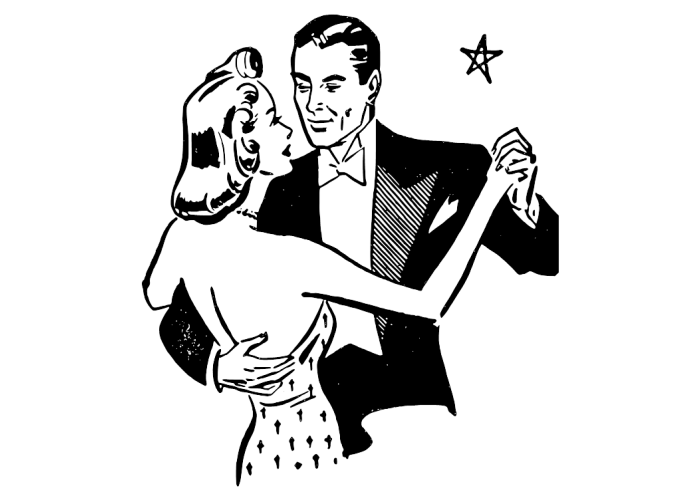 Hörjagården18:30 – 01:003 rätters menyLottringar medgaranterad vinstchansHörjas världskända liveband Rectumz blandar sin egen succérepertoar med dansanta låtar i kramvänlig miljö 350kr/personDaniel Johannesson, 0725-994570Hanna Turesson, 0706-988123Betalning och anmälan senast 26/10 till Sparbanken konto:8403-8    204 006 797-3P.S: Glöm inte att uppge namn samt eventuella allergier!